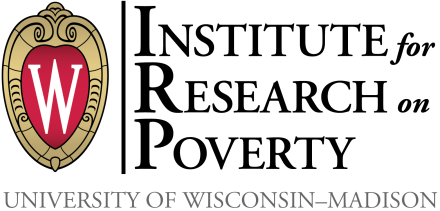 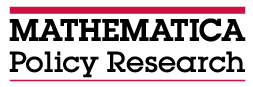 OMB No.: xxxx-xxxExpiration Date: xx/xx/20xxINFORMATION COLLECTION ACTIVITY #7INSTRUMENT #6CHILD SUPPORT NONCUSTODIAL PARENT EMPLOYMENT DEMONSTRATION (CSPED)CSPEDBaseline SurveyJuly 2, 2013National Child Support Noncustodial Parent Employment Demonstration (CSPED)CONTENTSSection	Page	i.	INTRODUCTION	i	A.	CONTACT INFORMATION 1	1	B.	DEMOGRAPHIC AND SOCIOECONOMIC CHARACTERISTICS	3	C.	biological child roster	6	D.	RELATIONSHIPS	17	E.	ECONOMIC STABILITY	26	F.	FATHER BACKGROUND AND WELL BEING	29	G.	Motivation to participate in program	34	H.	contact information 2	35INTERVIEWER SELECT STAFF NAME, SITE NAME AND RESPONDENT GENDER FROM DROP DOWN MENU.PROGRAMMER: PRELOAD STAFF NAMES, GENDER AND SITE NAMES.1.	Hello, my name is [INTERVIEWER NAME], and I work for the University of Wisconsin Survey Center. I understand that you are interested in [INSERT STATE PROGRAM NAME HERE] and the National Child Support Noncustodial Parent Employment Demonstration study which is called CSPED for short. Is that correct?YES	1	NO	0	GO TO 6a2. 	Great. Thanks for taking the time to talk to me today. I would like to tell you a little bit more about the study. Please stop me at any time if you have a question.	 [PROGRAM NAME] is part of the CSPED study, a national study being conducted by the U.S. Department of Health and Human Services. The Department of Health and Human Services has asked a research team from the University of Wisconsin and Mathematica Policy Research to help with the study.	The main purpose of this study is to better understand if [ INSERT PROGRAM NAME HERE] helps parents like you. We are interested in whether the program helps noncustodial parents meet their child support obligations by providing additional services that work better together.  These include child support services, employment services, and parenting activities.  Through the study, we hope to learn if these extra services address families’ needs and how they could be improved.	 The chance to receive extra services through the [INSERT STATE PROGRAM NAME HERE] is available only to those who agree to participate in the study.  If you want to be eligible to receive these extra services, you have to agree to be a part of the CSPED study. If you decide that you do not want to be a part of the study, you will not have a chance to receive the extra services and will receive the regular or “usual” services that you would have received even if the study was not being done.	If you decide to participate in the study, I will ask you to complete a short interview on the telephone with me today. This will take about 30 minutes. If you choose to be a part of the study, you will receive a $10 gift card for your participation in today’s interview.	Do you have any questions about what I’ve said so far?YES	1 	NO	0 	GO TO 32a. 	What is your question?___________________________________________________________INTERVIEWER: PRESS F10 TO ACCESS FAQ3. 	Because space is limited and we cannot provide extra services to all the parents who would like to receive them, the research team created a computer program to randomly select which parents will be able to participate in our program.  If you agree to participate in the study, the computer will place you into one of two groups: one group will receive extra services through the [INSERT STATE PROGRAM NAME HERE] at no cost to them; the other group will not receive services beyond the services they would have received even if the study was not being conducted.  The computer works like a flip of a coin; you would have 50 percent chance of being assigned to the group that receives the extra services and a 50 percent chance of being assigned to the group who receives the regular or “usual” services.  The process is random and the chance of being selected to receive extra services is not influenced by what you say to me or to program staff. 	A staff member from [INSERT STATE PROGRAM NAME HERE] will let you know which group you are in after today’s interview. 	It is important you understand that even if you are not randomly selected to receive extra services, you will still be part of the study so that researchers can compare your experiences to those who are selected to receive them.  In order to be able to do this, the researchers will collect and track information about you. 	Do you have any questions at this time?YES	1 	NO	0 	GO TO 43a. 	What is your question?___________________________________________________________INTERVIEWER: PRESS F10 TO ACCESS FAQ4. 	Whether or not you are selected to receive the extra services, we will contact you again in about one year to update some of the information you give us today and ask some new questions. 	We hope to use this information and the information you provide today to learn if [INSERT PROGRAM NAME HERE] helps families and learn how it could be improved. You will receive an additional $25 gift card if you participate in the follow-up interview.	You may also be asked to participate in focus groups as a part of this study. You would receive a $20 gift card as a token of appreciation for the time you spend in these activities.	Whether or not you take part in the follow-up survey and focus groups is up to you and will have no effect on the services you receive. Do you have any questions now?YES	1	NO	0	GO TO 54a. 	What is your question?___________________________________________________________INTERVIEWER: PRESS F10 TO ACCESS FAQ5. 	If you agree to be in the study, regardless of whether you are assigned to the group that receives the extra services or the group who receives regular or “usual” services , it means you agree it is ok for [INSERT PROGRAM NAME HERE] to share information with the study team about you and the services you receive. 	The study team will contact federal and state agencies for information about your employment and earnings, child support orders, experiences with the criminal justice system and child welfare system, and other benefits or services you may receive from public programs, and will obtain a copy of your credit report.  This information and everything you tell the program staff or the interviewers will be kept private and will not be shared with anyone.  However, if you tell a person on the study team about child abuse or if you threaten to harm yourself or someone else, it must be reported by law.	At any time, after you have been placed in a group, you can call our study helpline to say that you no longer want the program to share information about you with the researchers, and that will have no effect on the services available to you. By agreeing now to be in the study, even if later you tell us you want to withdraw from the study, you are authorizing researchers to use information that was collected about you before you withdrew.	Do you have any questions now?YES	1NO	0 	GO TO 65a. 	What is your question?___________________________________________________________INTERVIEWER: PRESS F10 TO ACCESS FAQ6. 		This study also has a Certificate of Confidentiality from the National Institutes of Health. This means that we will not share information that could identify you, even if a court asks us to, unless the U.S. Government demands information to audit or evaluate federal projects or to meet the Food and Drug Administration’s requirements.  This certificate does not stop you from choosing to share information about yourself or your part in this study.	The information from all study participants will be combined and written up in a report to the U.S. Department of Health and Human Services. Researchers might use information from this study in journals, books or presentations. However, nothing will be said about you as an individual. Instead, information about you will be combined with information about everybody else in the study, so the researchers can say things like “30 percent of parents in the program have two children.”	Do you have any questions now?	YES		1		NO		0     GO TO 76a. 	What is your question?	___________________________________________________________	INTERVIEWER: PRESS F10 TO ACCESS FAQ7.	If you are assigned to the group that receives the extra services, you will receive these services, which could better enable you to meet your child support obligations.  If you are assigned to the group that receives regular or “usual” services, you will not benefit from the extra services provided through [INSERT STATE PROGRAM NAME].  However, your participation will help the Department of Health and Human Services learn how to better provide services in the future to other parents like you.			There is minimal risk related to taking part in this study.  In the unlikely event that there is a breach in confidentiality, your participation in this  program could become known.  There is also a risk that you may feel uncomfortable answering some questions in the interview about your relationships, income, program participation, and barriers to employment (such as drug or alcohol use and past contact with the criminal justice system). You can refuse to answer those questions if you wish, and it will not change the services you receive. 	You can ask any questions about the study at any time. If you have questions about the study, you can contact the Principal Investigators, Maria Cancian or Dan Meyer at the University of Wisconsin.  If you are not satisfied with their answers, have more questions, or want to talk with someone about your rights as a participant in this study, you can contact the Education Research and Social & Behavioral Science IRB Office at the University of Wisconsin. These telephone numbers are listed in the “Consent Information Sheet” provided to you today by program staff.	Do you have any questions now?YES	1NO	0 	GO TO 87a. 	What is your question?___________________________________________________________INTERVIEWER: PRESS F10 TO ACCESS FAQ8. 	Do you agree to be in the CSPED study?YES	1	GO TO 0NO	0	GO TO 109. 	For quality control purposes, this interview may be recorded. The recording will not be shared with anyone outside of the research team and will be destroyed after the study is finished. May I have your permission to record the interview?YES, PERMISSION GRANTED	1	GO TO A1NO, PERMISSION DENIED	0	10.	Thank you very much for your time. Can you please hand the phone back to the staff person at [PROGRAM NAME]?	INTERVIEWER: INFORM PROGRAM STAFF THAT RESPONDENT WILL NOT BE PART OF THE CSPED STUDY.Thank you for agreeing to participate in the study. I would like to start by asking you some questions about yourself.A1.	What is your full name? Please spell that for me.	INSTRUCTION: CONFIRM LAST NAME GIVEN IS THEIR FULL LEGAL NAME (i.e. ARE THERE TWO LAST NAMES OR HYPHENATED LAST NAME).FIRST NAMEMIDDLE INITIAL/NAMELAST NAMEA1a.	I want to make sure that we call you by the correct name. Do you go by another name?YES	1	NO	0	GO TO A2DON’T KNOW	d	GO TO A2REFUSED	r	GO TO A2A1b.	Please spell that name for me.NAMEDON’T KNOW	d	REFUSED	r	A2.	What is your date of birth?	|     |     | / |     |     | / |     |     |     |     |MONTH     DAY            YEARHARD CHECK: CALCULATE AGE BY COMPARING DOB TO CURRENT DATE. IF <18 YEARS, GO TO END2. IF AGE≥18, CONTINUE TO A3.A3.	What is your Social Security Number?	|     |     |     | - |     |     | -|     |     |     |     |A4.	What is your address?STREET 1STREET 2APT. #CITYSTATEZIPA5.	What is your home telephone number?	|     |     |     | - |     |     |     | -|     |     |     |     | TELEPHONENO LANDLINE AT HOME, ONLY CELL PHONE	0DON’T KNOW	d	REFUSED	r	A6a.	Do you have a cell phone? YES	1	NO	0	GO TO B1DON’T KNOW	d	GO TO B1REFUSED	r	GO TO B1A6b.	What is your cell phone number?	|     |     |     | - |     |     |     | -|     |     |     |     | TELEPHONEDON’T KNOW	d	REFUSED	r	A7.	I am going to ask you about the kind of cell phone service plan you have with your cell phone provider.ASK IF A7d=0A8.	Is it okay for us to text you at this number?YES	1	NO	0	DON’T KNOW	d	REFUSED	r	Next, I would like to ask you some questions about your background.B1.	Are you Hispanic, Latino, or of Spanish origin?	INSTRUCTION: IF RESPONDENT ONLY SAYS “YES”, PROBE: Are you Mexican, Mexican American, Chicano, Puerto Rican, Cuban, or of other Hispanic, Latino or Spanish origin?NO, NOT OF HISPANIC, LATINO OR SPANISH ORIGIN	0YES, MEXICAN, MEXICAN AMERICAN, CHICANO	1YES, PUERTO RICAN	2YES, CUBAN	3YES, ANOTHER HISPANIC, LATINO OR SPANISH ORIGIN	4DON’T KNOW	d	REFUSED	r	B2.	What is your race?AMERICAN INDIAN OR ALASKA NATIVE	1	ASIAN	2	BLACK OR AFRICAN AMERICAN	3NATIVE HAWAIIAN OR OTHER PACIFIC ISLANDER	4	WHITE	5	DON’T KNOW	d	REFUSED	r	B3.	Were you born in the United States?YES	1	GO TO B5NO	0B4.	When did you first come to live in the United States?INSTRUCTION: FIRST CODE IF ANSWER IS ‘SPECIFIC YEAR’ OR ‘NUMBER OF YEARS AGO’. YOU WILL BE ABLE TO ENTER SPECIFIC YEAR OR NUMBER OF YEARS ON THE NEXT SCREEN.SPECIFY YEAR	1SPECIFY NUMBER OF YEARS AGO	2	|     |     |     |     |  YEAROR	|     |     |  NUMBER OF YEARS AGODON’T KNOW	d	REFUSED	r	B5.	What is your marital status? Are you:Married,	1Divorced,	2Widowed,	3Separated, or	4Have you never been married?	5DON’T KNOW	d	REFUSED	r	B6.	What is the highest level of education you have completed?	INSTRUCTION: IF RESPONDENT SAYS “HIGH SCHOOL,” PROBE: Did you receive a diploma or GED?DID NOT COMPLETE HIGH SCHOOL OR GED	1HIGH SCHOOL: DIPLOMA	2HIGH SCHOOL: GENERAL EDUCATION DEVELOPMENT OR GED	3SOME COLLEGE/SOME POSTSECONDARY VOCATIONAL COURSES	42-YEAR OR 3-YEAR COLLEGE DEGREE (ASSOCIATE’S DEGREE)	5VOCATIONAL SCHOOL DIPLOMA	64-YEAR COLLEGE DEGREE (BACHELOR’S DEGREE)	7SOME GRADUATE WORK/NO GRADUATE DEGREE	8GRADUATE OR PROFESSIONAL DEGREE (e.g., MA, MBA, Ph.D., JD, MD)	9NEVER ATTENDED SCHOOL	10DON’T KNOW	d	REFUSED	r	B7.	Have you ever served on active duty in the U.S. Armed Forces?YES	1	NO	0 GO TO C1B8.	Are you currently on active duty?YES	1	NO	0 Now I’d like to start by asking you some questions about your biological children. C1.	How many biological children do you have? By this we mean all of your biological children, whether they live with you or not.IF NUMBER OF CHILDREN=0, SKIP TO END2.	|     |     | CHILDREN
(0-10)SOFT CHECK: IF R ANSWERS 0, SAY, “I have recorded that you do not have any biological children, including children who may not currently live with you. Is that correct?”  SOFT CHECK: IF R ANSWERS “DON’T KNOW,” SAY: “If you aren’t sure, please tell me how many children you have that you know of.” IF NECESSARY: One of the most important parts of this study is learning about how this program can help noncustodial parents and their relationship with their children. In order to do that, we need to ask a few questions about each of your children.”SOFT CHECK: IF RESPONDENT REFUSES, SAY: “One of the most important parts of this study is learning about how this program can help noncustodial parents and their relationship with their children. In order to do that, we need to ask a few questions about each of your children. All of the information you tell me will be kept confidential. Can you please tell me how many children you have?” IF R REFUSES AGAIN, CODE AS REFUSED.DON’T KNOW	d	 STATUS AS REFUSAL AND SKIP TO END2REFUSED	r	 STATUS AS REFUSAL AND SKIP TO END2PROGRAMMING NOTE: GO THROUGH THE COMPLETE SERIES OF QUESTIONS FOR UP TO 10 CHILDREN.I’d like to talk to you about some of the relationships in your life, thinking about the [women/men] you have had children with. You told us [Fill MOTHER FIRST NAME/FATHER FIRST NAME OR FATHER FIRST NAME from C9 OR C11.] (is/are) the [mother(s)/father(s)] of your (child/children). IF B5=1 OR D4=1, SKIP TO E1Now, I’m going to ask about [women/men] you may have romantic relationships with who are not the [mothers/fathers] of your children.IF D2=1 OR D3=1 OR 2, THEN FILL [with someone other than MOTHER/FATHER’S NAME/MOTHERS/FATHERS’ NAMES].D19.	Are you in a romantic relationship [with someone other than MOTHER/FATHER’S NAME/MOTHERS/FATHER’ NAMES]?YES	1	NO	0	GO TO E1DON’T KNOW	d	GO TO E1REFUSED	r	GO TO E1	Some people may have a romantic relationship with more than one partner. If you have a relationship with more than one partner that we haven’t already talked about, please think about the romantic relationship that you consider to be the most serious.		PROBE: If you would rather not share the name, you can just tell me this person’s initialsD20.	Please spell that person’s first name.FIRST NAMEDON’T KNOW	dREFUSED	rIF D2, [MOTHER/FATHER 1], [MOTHER 2/FATHER], [MOTHER 3/FATHER], [MOTHER/FATHER 4], [MOTHER/FATHER 5], OR [MOTHER/FATHER 6] ≠ 1 OR 3 FILL MARRIED.D21.	Are you and [D20 FIRST NAME] married, divorced, separated, or have you never been married to each other?MARRIED	1	GO TO D23DIVORCED	2SEPARATED	3ANNULLED	4NEVER MARRIED	5DON’T KNOW	dREFUSED	rD22.	Do you live with [D20 NAME] all of the time? By this I mean that you do not have another place that consider your home. 	PROBE: This is where you receive your mail, have keys, pay rent, or keep all or most of your belongings.YES	1 GO TO D24NO	0  DON’T KNOW	d  	REFUSED	r   ASK D23 IF D22≠1D23. In the past 30 days, how many nights did you and [D20 NAME] stay in the same place?|     |     | NIGHTSDON’T KNOW	dREFUSED	r   ASK D24 IF D21=1, D22= 1, OR D23= ≤15D24.	Does [D20 NAME] have any children under the age of 18?YES	1	NO	0	GO TO E1DON’T KNOW	d	GO TO E1REFUSED	r	GO TO E1D25.	In the past 30 days, how many of these children stayed in the same place as you and [D20 NAME]?	|     |     | CHILDRENDON’T KNOW	d	REFUSED	r		The next questions are about work you have done for pay. E1.	Work can be any regular paid jobs, odd jobs, temporary jobs, work done in your own business, “under the table” work, “informal” work, or any other types of work you have done for pay. Thinking of all of these types of work, in the past 30 days, have you worked for pay? YES	1	GO TO E3NO	0	DON’T KNOW	d	REFUSED	r	E2.	Including any regular paid jobs, odd jobs, temporary jobs, work done in your own business, “under the table” work, or “informal” work, in what month and year did you last work for pay?|___|___| / |___|___|___|___| 		GO TO E10 MONTH         YEARNEVER WORKED FOR PAY	0	SKIP TO E10DON’T KNOW	d	GO TO E10REFUSED	r	GO TO E10E3.	Including tips, bonuses, commissions, regular pay, and overtime pay from all of the jobs you worked in the past 30 days, how much money did you make before taxes and other deductions? $ |     |     |     | , |     |     |     |  AMOUNT				GO TO E9DON’T KNOW	d	REFUSED	r	SOFT CHECK: IF e3 amount gt 5000; I have recorded that before taxes and other deductions, your tips, bonuses, commissions, regular pay, and overtime pay from all of the jobs you worked in the past 30 days was [E3 AMOUNT]. Is that correct?E4.	I just need to know a range. Can you tell me if it was . . . $0 - $500,	1	GO TO E9$501 - $1,000,	2	GO TO E9$1,001 to $2,000,	3	GO TO E9$2,001 to $3,000,	4	GO TO E9$3,001 to $4,000,	5	GO TO E9$4,001 to $5,000, or	6	GO TO E9more than $5,000?	7	GO TO E9DON’T KNOW	d	REFUSED	r	E5.	How many weeks this past month did you work?|     |     | WEEKSDON’T KNOW	d	GO TO E9REFUSED	r	GO TO E9E6.	How many hours do you usually work in a week? Your best estimate is fine.|     |     | HOURS PER WEEK99 OR MORE HOURS PER WEEK	99DON’T KNOW	d	GO TO E9REFUSED	r	GO TO E9E7.	What is your current hourly rate of pay, before taxes and deductions?$ |     |     |     | . |     |     | PER HOURDON’T KNOW	d	GO TO E9REFUSED	r	GO TO E9SOFT CHECK: IF e7 amount gt 99; I have recorded that your current hourly rate of pay is [E7 AMOUNT]. Is that correct?E8.	Based on what you’ve told me, last month you made about [fill AMOUNT CALCULATED FROM E5, E6, E7].  Is that correct?YES	1	NO	0	DON’T KNOW	d	REFUSED	r	NOTE: IF E8=NO, DON’T KNOW, OR REFUSED TWICE, GO TO E9.E9.	Thinking about your current main job, or the job where you typically work the most hours, how long have you worked at this job?	|___|___|DAYS	1	WEEKS	2	MONTHS	3	YEARS	4	DON’T KNOW	d	REFUSED	r	E10.			Now I am going to read you a list of things that can make it hard for people to find or keep a job. Please tell me if each of the following has made it not at all hard, a little hard, somewhat hard, very hard, or extremely hard for you to find or keep a job in the past year:E11. 	The next question asks about the Supplemental Nutritional Assistance Program or SNAP, which is also known as the Food Stamp Program. In the past 30 days, have you received SNAP or food stamp benefits?YES	1	NO	0	DON’T KNOW	d	REFUSED	r	E12.	Now I have some questions about health insurance coverage. Are you currently covered by any of the following types of health insurance coverage plans?The next questions are about where you live.E13.	Do you currently own the place where you live, rent it, pay some amount toward rent, live rent free with a friend or relative, or do you have some other arrangement?OWN OR HAVE MORTGAGE	1RENT	2PAY SOME OF THE RENT	3LIVE RENT FREE (SOMEONE ELSE RENTS/OWNS HOUSE)	4LIVE IN SHELTER	5LIVE ON STREETS	6LIVE IN ABANDONED BUILDING/CAR	7OTHER (SPECIFY)	99DON’T KNOW	dREFUSED	rE14.	Do you currently live in the same place as any of your parents or grandparents?YES	1NO	0 	GO TO E16DON’T KNOW	d 	GO TO E16REFUSED	r	GO TO E16E15.	Which of your parents or grandparents do you currently live with?MOTHER	1FATHER	2STEP-MOTHER	3STEP-FATHER	4GRANDMOTHER	5GRANDFATHER	6OTHER (SPECIFY)	99DON’T KNOW	dREFUSED	rASK E16 IF D4≠1 OR D22≠1E16.	Do you live in this place all of the time? By this I mean that you do not have another place that consider your home. 	PROBE: This is where you receive your mail, have keys, pay rent, or keep all or most of your belongings.YES	1NO	0DON’T KNOW	d	REFUSED	r	E17.	Do you expect that you will be able to stay in the place where you are currently living for the next year?YES	1	 NO	0	DON’T KNOW	d	REFUSED	r	IF R= MALE, FILL FATHER. IF R=FEMALE, FILL MOTHER.The next questions are about your relationship with your biological parents.F1.	When you were 15 years old, were you living with both of your biological parents?Yes	1	No	0DON’T KNOW	d	REFUSED	r	F2.	When you were growing up, would you say your biological [father/mother] was . . .very involved,	1	somewhat involved, or	2not at all involved?	3	GO TO F4DON’T KNOW	d	GO TO F4REFUSED	r	GO TO F4F3.	Would you say that the general quality of your relationship with your biological [father/mother] while you were growing up was . . .excellent,	1	very good,	2good,	3fair or,	4poor?	5we did not have a relationship	6DON’T KNOW	d	REFUSED	r	The next questions are about how you are doing.F4.			Over the last two weeks, how often have you been bothered by any of the following problems? Would you say that the problem happened not at all, several days, more than half the days, or nearly every day?F5.		For each of the following statements, tell me if you strongly agree with the statement, agree with the statement, disagree with the statement, or strongly disagree with the statement.  While you may not find a response that exactly states your feelings, give the response that comes closest to describing how you feel.F5b. Please think about how you feel about yourself as a parent. Would you say you are:An excellent parent,	1A very good parent,	2A good parent, or	3 Not a very good parent? 	4DON’T KNOW	d	REFUSED	r	F6.		For each of the following questions, please tell me if you feel this way never, rarely, sometimes, very often, or extremely often. How often do you:I would like to ask you a few questions about your experience with the criminal justice system.F7.	Have you ever been convicted of a crime?YES	1	NO	0 	GO TO G1DON’T KNOW	d	REFUSED	r	F8. 	Please think of the longest time that you were in an adult correctional institution like a county, state or federal jail or prison. During that time period, how long were you in an adult correctional institution?INTERVIEWER: IF LESS THAN 1 WEEK, ENTER 1 WEEK.INTERVIEWER: FIRST ENTER IF RESPONSE IS WEEKS, MONTHS AND/OR YEARS. YOU WILL ENTER THE NUMBER OF YEARS AND/OR MONTH ON NEXT TWO SCREENS.	|     |     |     | WEEKS	1MONTHS	2YEARS	3 NEVER INCARCERATED	0 GO TO F11DON’T KNOW	d	REFUSED	r	F9. 	Now please think of the most recent time that you were in an adult correctional institution like a county, state or federal jail or prison. In what month and year did you get out?INTERVIEWER: IF LESS THAN 1 WEEK, ENTER 1 WEEK.INTERVIEWER: FIRST ENTER IF RESPONSE IS WEEKS, MONTHS AND/OR YEARS. YOU WILL ENTER THE NUMBER OF YEARS AND/OR MONTH ON NEXT TWO SCREENS.	|     |     |     | MONTH	|     |     |     | YEAR		      GO TO F11DON’T KNOW	d	GO TO F10REFUSED	r	GOTO F10F10. Can you tell me about how long ago you got out of jail or prison? Was it…Less than one month ago	1One to six months ago	2Seven months to 1 year ago	3 1 year to less than 5 years ago, or 	4More than 5 years ago? 	5DON’T KNOW	d	REFUSED	r	F11.	Are you currently on parole or probation?YES	1	NO	0	 DON’T KNOW	d	REFUSED	r	Now, I am going to ask you some questions about your interest in [PROGRAM]. G1.	People apply for programs like [FILL PROGRAM] for different reasons. I’m going to read you a list of reasons people sometimes give for applying for [FILL PROGRAM]. Please tell me whether each reason was not at all important, a little important, somewhat important, very important, or extremely important in your decision to apply.G2.	How important is it to you to make time to participate in [FILL PROGRAM]? Would you say it is:Not at all important,	0A little important,	1Somewhat important,	2Very important, or	2Extremely important to you?	3DON’T KNOW	d	REFUSED	r	To thank you for your time, we would like to send you a $10 gift card.H1.	H2.	Do you want us to send the  $10 gift card to the address you gave me at the beginning of the interview?	DISPLAY ADDRESS FROM A4. 	INTERVIEWER: VERIFY ADDRESS IF NEEDED.YES	1	GO TO H3NO	0	 DON’T KNOW	d	REFUSED	r	H2a.	What address would you like us to mail your $10 gift card to?STREET 1STREET 2APT. #CITYSTATEZIPDON’T KNOW	d	REFUSED	r	H3.	What is your email address?DON’T HAVE ONE	0DON’T KNOW	d	REFUSED	r		We have a couple of questions that will help us contact you in about a year. Do you have any of the following social networking accounts?H4.	Do you have any social networking accounts, such as Facebook, MySpace or Twitter?YES	1	NO	0	GO TO H5DON’T KNOW	d	GO TO H5REFUSED	r	GO TO H5H5. Do you have a Facebook account?YES	1	NO	0	GO TO H6DON’T KNOW	d	GO TO H6REFUSED	r	GO TO H6H5a.	What name do you use on Facebook?DON’T KNOW	d	REFUSED	r	H6.	Do you have a MySpace account?YES	1	NO	0	GO TO H7DON’T KNOW	d	GO TO H7REFUSED	r	GO TO H7H6a.	What name do you use on MySpace?DON’T KNOW	d	REFUSED	r	H7.	Do you have a Twitter account?YES	1	NO	0	GO TO H8DON’T KNOW	d	GO TO H8REFUSED	r	GO TO H8H7a.	What name do you use on Twitter?DON’T KNOW	d	REFUSED	r	H8.	Do you have a social networking account other than Facebook, MySpace, or Twitter?YES	1	NO	0	GO TO H9aDON’T KNOW	d	GO TO H9aREFUSED	r	GO TO H9aH8a.	What social networking provider do you use?DON’T KNOW	d	REFUSED	r		We would like to contact you in about a year to see how you are doing. In case we have trouble reaching you, we would like to have the names of three people who would most likely know where you are or who you keep in close contact with, such as a grandmother or grandfather, other relative, or friend. We will not contact these people for any other reason.H9a.		What is the full name of the first person we should contact?FIRST NAMEMIDDLE INITIAL/NAMELAST NAMEDON’T KNOW	d	REFUSED	r	H9b.	What is (his/her) address?STREET 1STREET 2APT. #CITYSTATEZIPDON’T KNOW	d	REFUSED	r	H9c.	What is (his/her) relationship to you?WIFE/GIRLFRIEND/FIANCÉE	1MOTHER	2FATHER	3SISTER/BROTHER	4GRANDMOTHER/GRANDFATHER	5FRIEND	6OTHER (SPECIFY)	99DON’T KNOW	d	REFUSED	r	H9d.	What is (his/her) home telephone number?	|     |     |     | - |     |     |     | -|     |     |     |     | TELEPHONENO LANDLINE, ONLY CELL PHONE	0DON’T KNOW	d	REFUSED	r	H9e.	Does (he/she) have a cell phone? YES	1	NO	0	GO TO H9gDON’T KNOW	d	GO TO H9gREFUSED	r	GO TO H9gH9f.	Can I have that number?	|     |     |     | - |     |     |     | -|     |     |     |     | TELEPHONEDON’T KNOW	d	REFUSED	r	H9g.		What is (his/her) work telephone number?	|     |     |     | - |     |     |     | -|     |     |     |     | TELEPHONENO WORK NUMBER	0DON’T KNOW	dREFUSED	rH9h.	What is (his/her) email address?EMAIL ADDRESSDOESN’T HAVE ONE	0	GO TO H9jDON’T KNOW	d	GO TO H9jREFUSED	r	GO TO H9jH9i.	Does (he/she) have another email address?EMAIL ADDRESSDON’T KNOW	dREFUSED	rSECOND CONTACTH10a.		What is the full name of the second person we should contact?FIRST NAMEMIDDLE INITIAL/NAMELAST NAMEDON’T KNOW	d	REFUSED	r	H10b.	What is (his/her) address?STREET 1STREET 2APT. #CITYSTATEZIPDON’T KNOW	d	REFUSED	r	H10c.	What is (his/her) relationship to you?WIFE/GIRLFRIEND/FIANCÉE	1MOTHER	2FATHER	3SISTER/BROTHER	4GRANDMOTHER/GRANDFATHER	5FRIEND	6OTHER (SPECIFY)	99DON’T KNOW	d	REFUSED	r	H10d.	What is (his/her) home telephone number?	|     |     |     | - |     |     |     | -|     |     |     |     | TELEPHONENO LANDLINE, ONLY CELL PHONE	0DON’T KNOW	d	REFUSED	r	H10e.	Does (he/she) have a cell phone? YES	1	NO	0	GO TO H10gDON’T KNOW	d	GO TO H10gREFUSED	r	GO TO H10gH10f.	Can I have that number?	|     |     |     | - |     |     |     | -|     |     |     |     | TELEPHONEDON’T KNOW	d	REFUSED	r	H10g.		What is (his/her) work telephone number?	|     |     |     | - |     |     |     | -|     |     |     |     | TELEPHONENO WORK NUMBER	0DON’T KNOW	dREFUSED	rH10h.	What is (his/her) email address?EMAIL ADDRESSDOESN’T HAVE ONE	0	GO TO H10jDON’T KNOW	d	GO TO H10jREFUSED	r	GO TO H10jH10i.	Does (he/she) have another email address?EMAIL ADDRESSDON’T KNOW	dREFUSED	rTHIRD CONTACTH11a.		What is the full name of the third person we should contact?FIRST NAMEMIDDLE INITIAL/NAMELAST NAMEDON’T KNOW	d	REFUSED	r	H11b.	What is (his/her) address?STREET 1STREET 2APT. #CITYSTATEZIPDON’T KNOW	d	REFUSED	r	H11c.	What is (his/her) relationship to you?WIFE/GIRLFRIEND/FIANCÉE	1MOTHER	2FATHER	3SISTER/BROTHER	4GRANDMOTHER/GRANDFATHER	5FRIEND	6OTHER (SPECIFY)	99DON’T KNOW	d	REFUSED	r	H11d.	What is (his/her) home telephone number?	|     |     |     | - |     |     |     | -|     |     |     |     | TELEPHONENO LANDLINE, ONLY CELL PHONE	0DON’T KNOW	d	REFUSED	r	H11e.	Does (he/she) have a cell phone? YES	1	NO	0	GO TO H11gDON’T KNOW	d	GO TO H11gREFUSED	r	GO TO H11gH11f.	Can I have that number?	|     |     |     | - |     |     |     | -|     |     |     |     | TELEPHONEDON’T KNOW	d	REFUSED	r	H11g.		What is (his/her) work telephone number?	|     |     |     | - |     |     |     | -|     |     |     |     | TELEPHONENO WORK NUMBER	0DON’T KNOW	dREFUSED	rH11h.	What is (his/her) email address?EMAIL ADDRESSDOESN’T HAVE ONE	0	GO TO H11jDON’T KNOW	d	GO TO H11jREFUSED	r	GO TO H11jH11i.	Does (he/she) have another email address?EMAIL ADDRESSDON’T KNOW	dREFUSED	rEND OF CALLEND1. 	Those are all of the questions I have. You will receive $10 as a token of our appreciation. We will be in touch with you again in about a year to see how you are doing. As I mentioned earlier, a computer will randomly assign you to one of two study groups. Please hand the phone back to the staff person at [PROGRAM NAME], and he or she will let you know which group you have been assigned to. Thank you.	INTERVIEWER: INFORM PROGRAM STAFF THAT RESPONDENT HAS COMPLETED THE INTERVIEW AND HE OR SHE CAN CONTINUE WITH RANDOM ASSIGNMENT.END2.	Thank you very much for your time. Those are all of the questions I have.  As I mentioned earlier, we will be contacting you again in about one year to update some of the information you give us today and ask some new questions. Can you please hand the phone back to the staff person at [PROGRAM NAME]?	INTERVIEWER: INFORM PROGRAM STAFF THAT RESPONDENT IS NOT ELIGIBLE TO PARTICIPATE IN THE CSPED STUDY BECAUSE SHE OR HE DOES NOT HAVE ANY BIOLOGICAL CHILDREN OR IS NOT 18 YEARS OF AGE.Public Burden Statement:  An agency may not conduct or sponsor, and a person is not required to respond to, a collection of information unless it displays a currently valid OMB control number.  The OMB control number for this project is [FILL NUMBER].  Public reporting burden for this collection of information is estimated to average 30 minutes per response, including the time for reviewing instructions, searching existing data sources, and completing and reviewing the collection of information.  Send comments regarding this burden estimate or any other aspect of this collection of information, including suggestions for reducing this burden, to: ACF Reports Clearance Officer [FILL ADDRESS].YESNODKREFa.	Do you have a contract?	10drb.	Do you have a ‘pay as you go’ plan?	10drc.	Do you have unlimited calling?	10drd.	Do you have unlimited texting?	10dre.	OTHER (SPECIFY)	10drCHILD 1CHILD 2CHILD 3C2. [Starting with the youngest child/Now thinking of the next youngest child,] please spell this child’s first and last name for me.	FIRST NAMELAST NAMEDON’T KNOW	dREFUSED	rFIRST NAMELAST NAMEDON’T KNOW	dREFUSED	rFIRST NAMELAST NAMEDON’T KNOW	dREFUSED	rC3.[CHILD 1 ONLY: I want to make sure that we use [CHILD]’s correct first name.] Do you call [CHILD] by a different name?	YES	1NO	0	GO TO C5DON’T KNOW	d	GO TO C5REFUSED	r		GO TO C5YES	1NO	0	GO TO C5DON’T KNOW	d	GO TO C5REFUSED	r		GO TO C5YES	1NO	0	GO TO C5DON’T KNOW	d	GO TO C5REFUSED	r		GO TO C5C4. Please spell that name for me.	NOTE: IF NICKNAME, USE AS FILL FOR [CHILD FIRST NAME] IN REMAINDER OF SURVEYNICKNAMEDON’T KNOW	dREFUSED	rNOTE: IF NICKNAME, USE AS FILL FOR [CHILD FIRST NAME] IN REMAINDER OF SURVEYNICKNAMEDON’T KNOW	dREFUSED	rNOTE: IF NICKNAME, USE AS FILL FOR [CHILD FIRST NAME] IN REMAINDER OF SURVEYNICKNAMEDON’T KNOW	dREFUSED	rC5. Do you have another child?	YES	1	GO TO C2, CHILD 2NO	0	DON’T KNOW	d	REFUSED	r	YES	1	GO TO C2, CHILD 3NO	0	GO TO C6, CHILD 1DON’T KNOW	d	REFUSED	r	YES	1	GO TO C2, CHILD 4NO	0	GO TO C6, CHILD 1DON’T KNOW	d	REFUSED	r	Now that you’ve told me the names of all of your children, I’d like to ask you questions about each one.CODE SEX. IF NECESSARY ASK:C6.Is [CHILD FIRST NAME] a boy or girl?	BOY	1GIRL	2DON’T KNOW	dREFUSED	rBOY	1GIRL	2DON’T KNOW	dREFUSED	rBOY	1GIRL	2DON’T KNOW	dREFUSED	rC7.What is [CHILD FIRST NAME]’s date of birth?	PROGRAMMER NOTE: ALLOW REFUSAL IN MM/DD/YYYY |    |    |/|    |    |/|    |    |    |    |  GO TO C9MONTH      DAY       YEARDECEASED	1	GO TO C6, CHILD 2, IF C5, CHILD 1 =1, OR GO TO END2 IF C5, CHILD 1=0INTERVIEWER: IF C7=1, THEN SAY: I’m very sorry to hear that. Our condolences for your loss.DON’T KNOW	dREFUSED	rPROGRAMMER NOTE: ALLOW REFUSAL IN MM/DD/YYYY |    |    |/|    |    |/|    |    |    |    | GO TO C9MONTH     DAY       YEARDECEASED	1	GO TO C6, CHILD 3, IF C5, CHILD 2 =1INTERVIEWER: IF C7=1, THEN SAY: I’m very sorry to hear that. Our condolences for your loss.DON’T KNOW	dREFUSED	rPROGRAMMER NOTE: ALLOW REFUSAL IN MM/DD/YYYY |    |    |/|    |    |/|    |    |    |    | GO TO C9MONTH      DAY       YEARDECEASED	1	GO TO C6, CHILD 4, IF C5, CHILD 3 =1INTERVIEWER: IF C7=1, THEN SAY: I’m very sorry to hear that. Our condolences for your loss.DON’T KNOW	dREFUSED	rC8.How old is [CHILD FIRST NAME]?	Is that weeks, months or years?	|     |     |     |  WEEKS	1MONTHS	2YEARS	3DECEASED	4	GO TO C6, CHILD 2, IF C5, CHILD 1 =1 OR GO TO END2 IF C5, CHILD 1=0INTERVIEWER: IF C8=4, THEN SAY: I’m very sorry to hear that. Our condolences for your loss.DON’T KNOW	dREFUSED	r|     |     |     |  WEEKS	1MONTHS	2YEARS	3DECEASED	4	GO TO C6, CHILD 3, IF C5, CHILD 2 =1 INTERVIEWER: IF C8=4, THEN SAY: I’m very sorry to hear that. Our condolences for your loss.DON’T KNOW	dREFUSED	r|     |     |     |  WEEKS	1MONTHS	2YEARS	3DECEASED	4	GO TO C6, CHILD 4, IF C5, CHILD 3 =1 INTERVIEWER: IF C8=4, THEN SAY: I’m very sorry to hear that. Our condolences for your loss.DON’T KNOW	dREFUSED	rCHILD 4CHILD 5CHILD 6C2.[Starting with the youngest child//Now thinking of the next youngest child], please spell this child’s first and last name for me.	FIRST NAMELAST NAMEDON’T KNOW	dREFUSED	rFIRST NAMELAST NAMEDON’T KNOW	dREFUSED	rFIRST NAMELAST NAMEDON’T KNOW	dREFUSED	rC3.	[CHILD 1 ONLY:] I want to make sure that we use [CHILD]’s correct first name.] Do you call [CHILD] by a different name?	YES	1NO	0	GO TO C5DON’T KNOW	d	GO TO C5REFUSED	r		GO TO C5YES	1NO	0	GO TO C5DON’T KNOW	d	GO TO C5REFUSED	r		GO TO C5YES	1NO	0	GO TO C5DON’T KNOW	d	GO TO C5REFUSED	r		GO TO C5C4.Please spell that name for me.	NOTE: IF NICKNAME, USE AS FILL FOR [CHILD FIRST NAME] IN REMAINDER OF SURVEYNICKNAMEDON’T KNOW	dREFUSED	rNOTE: IF NICKNAME, USE AS FILL FOR [CHILD FIRST NAME] IN REMAINDER OF SURVEYNICKNAMEDON’T KNOW	dREFUSED	rNOTE: IF NICKNAME, USE AS FILL FOR [CHILD FIRST NAME] IN REMAINDER OF SURVEYNICKNAMEDON’T KNOW	dREFUSED	rC5.Do you have another child?	YES	1	GO TO C2, CHILD 5NO	0	GO TO C6, CHILD 1DON’T KNOW	d	REFUSED	r	YES	1	GO TO C2, CHILD 6NO	0	GO TO C6, CHILD 1DON’T KNOW	d	REFUSED	r	YES	1	GO TO C2, CHILD 7NO	0	GO TO C6, CHILD 1DON’T KNOW	d	REFUSED	r	Now that you’ve told me the names of all of your children, I’d like to ask you questions about each one.CODE SEX. IF NECESSARY ASK:C6.Is [CHILD FIRST NAME] a boy or girl?	BOY	1GIRL	2DON’T KNOW	dREFUSED	rBOY	1GIRL	2DON’T KNOW	dREFUSED	rBOY	1GIRL	2DON’T KNOW	dREFUSED	rC7.What is [CHILD FIRST NAME]’s date of birth?	PROGRAMMER NOTE: ALLOW REFUSAL IN MM/DD/YYYY |    |    |/|    |    |/|    |    |    |    |  GO TO C9MONTH      DAY       YEARDECEASED	1	GO TO C6, CHILD 5, IF C5, CHILD 4 =1 , INTERVIEWER: IF C7=1, THEN SAY: I’m very sorry to hear that. Our condolences for your loss.DON’T KNOW	dREFUSED	rPROGRAMMER NOTE: ALLOW REFUSAL IN MM/DD/YYYY |    |    |/|    |    |/|    |    |    |    | GO TO C9MONTH      DAY       YEARDECEASED	1	GO TO C6, CHILD 6, IF C5, CHILD 5 =1 , INTERVIEWER: IF C7=1, THEN SAY: I’m very sorry to hear that. Our condolences for your loss.DON’T KNOW	dREFUSED	rPROGRAMMER NOTE: ALLOW REFUSAL IN MM/DD/YYYY |    |    |/|    |    |/|    |    |    |    | GO TOC9MONTH      DAY       YEARDECEASED	1	GO TO C6, CHILD 7, IF C5, CHILD 6 =1 , INTERVIEWER: IF C7=1, THEN SAY: I’m very sorry to hear that. Our condolences for your loss.DON’T KNOW	dREFUSED	rC8.How old is [CHILD FIRST NAME]?	Is that weeks, months or years?	|     |     |     |  WEEKS	1MONTHS	2YEARS	3DECEASED	4	GO TO C6, CHILD 5, IF C5, CHILD 4 =1 INTERVIEWER: IF C8=4, THEN SAY: I’m very sorry to hear that. Our condolences for your loss.DON’T KNOW	dREFUSED	r|     |     |     |  WEEKS	1MONTHS	2YEARS	3DECEASED	4	GO TO C6, CHILD 6, IF C5, CHILD 5 =1 , INTERVIEWER: IF C8=4, THEN SAY: I’m very sorry to hear that. Our condolences for your loss.DON’T KNOW	dREFUSED	r|     |     |     |  WEEKS	1MONTHS	2YEARS	3DECEASED	4	GO TO C6, CHILD 7, IF C5, CHILD 6 =1 , INTERVIEWER: IF C8=4, THEN SAY: I’m very sorry to hear that. Our condolences for your loss.DON’T KNOW	dREFUSED	rCHILD 1CHILD 2CHILD 3C9.Please tell me [CHILD FIRST NAME]’s [mother/father]’s first name.		PROBE: Please spell that for me.IF R=MALE, FILL “MOTHER;” IF R=FEMALE, FILL “FATHER”FIRST NAMEDON’T KNOW	dREFUSED	rC10.Is [CHILD FIRST NAME]’s [mother/father] the same as . . .[CHILD 1]?YES	1	GO TO C12NO	0	DON’T KNOW	d 	REFUSED	r	[CHILD 1]?YES	1	GO TO C12NO	0	DON’T KNOW	d 	REFUSED	r	[CHILD 2]?YES	1	GO TO C12NO	0	DON’T KNOW	d	REFUSED	r	C11.Please tell me [CHILD FIRST NAME]’s [mother/father]’s first name.		PROBE: Please spell that for me.FIRST NAMEDON’T KNOW	dREFUSED	rFIRST NAMEDON’T KNOW	dREFUSED	rASK C12 FOR THE LAST CHILD LISTED AT C2.C12.Is there another child?	IF C5, CHILD 1=0 AND C12, CHILD 1=1, GO TO C2, CHILD 2YES	1NO	0DON’T KNOW	dREFUSED	rIF C5, CHILD 2=0 AND C12, CHILD 2=1, GO TO C2, CHILD 3YES	1NO	0DON’T KNOW	dREFUSED	rIF C5, CHILD 3=0 AND C12, CHILD 3=1, GO TO C2, CHILD 4YES	1NO	0DON’T KNOW	dREFUSED	rCHILD 4CHILD 5CHILD 6C9.Please tell me [CHILD FIRST NAME]’s [mother/father]’s first name.		PROBE: Please spell that for me.C10.Is [CHILD FIRST NAME]’s [mother/father] the same as . . .	[CHILD 1]?YES	1	GO TO C12NO	0	DON’T KNOW	d 	REFUSED	r	[CHILD 2]?YES	1	GO TO C12NO	0	DON’T KNOW	d	REFUSED	r	[CHILD 3]?YES	1	GO TO C12NO	0	DON’T KNOW	d 	REFUSED	r	[CHILD 1]?YES	1	GO TO C12NO	0	DON’T KNOW	d 	REFUSED	r	[CHILD 2]?YES	1	GO TO C12NO	0	DON’T KNOW	d	REFUSED	r	[CHILD 3]?YES	1	GO TO C12NO	0	DON’T KNOW	d 	REFUSED	r	[CHILD 4]?YES	1	GO TO C12NO	0	DON’T KNOW	d 	REFUSED	r	[CHILD 1]?YES	1	GO TO C12NO	0	DON’T KNOW	d 	REFUSED	r	[CHILD 2]?YES	1	GO TO C12NO	0	DON’T KNOW	d	REFUSED	r	[CHILD 3]?YES	1	GO TO C12NO	0	DON’T KNOW	d 	REFUSED	r	[CHILD 4]?YES	1	GO TO C12NO	0	DON’T KNOW	d 	REFUSED	r	[CHILD 5]?YES	1	GO TO C12NO	0	DON’T KNOW	d 	REFUSED	r	C11.Please tell me [CHILD FIRST NAME]’s [mother/FATHER]’s first name.		PROBE: Please spell that for me.FIRST NAMEDON’T KNOW	dREFUSED	rFIRST NAMEDON’T KNOW	dREFUSED	rFIRST NAMEDON’T KNOW	dREFUSED	rASK C12 FOR THE LAST CHILD LISTED AT C2.C12.Is there another child?	IF C5, CHILD 4=0 AND C12, CHILD 4=1, GO TO C2, CHILD 5YES	1NO	0DON’T KNOW	dREFUSED	rIF C5, CHILD 5=0 AND C12, CHILD 5=1, GO TO C2, CHILD 6YES	1NO	0DON’T KNOW	dREFUSED	rIF C5, CHILD 6=0 AND C12, CHILD 6=1, GO TO C2, CHILD 7YES	1NO	0DON’T KNOW	dREFUSED	rCHILD 1CHILD 2CHILD 3C13.Were you and [MOTHER FIRST NAME/FATHER FIRST NAME] married when [CHILD FIRST NAME] was born?	YES	1	GO TO C18, CHILD 1NO	0DON’T KNOW	dREFUSED	rYES	1	GO TO C18, CHILD 2NO	0DON’T KNOW	dREFUSED	rYES	1	GO TO C18, CHILD 3NO	0DON’T KNOW	dREFUSED	rIF C13≠1 ASKC14.Were you and [MOTHER FIRST NAME/FATHER FIRST NAME] living together when [CHILD FIRST NAME] was born?	YES	1	NO	0DON’T KNOW	dREFUSED	rYES	1	NO	0DON’T KNOW	dREFUSED	rYES	1	NO	0DON’T KNOW	dREFUSED	rIF R’S GENDER=MALE, AND C13≠ 1 ASKC15.Did you and [MOTHER FIRST NAME] ever sign a birth certificate or document that identifies you as the legal father of [CHILD FIRST NAME]?	YES	1	GO TO C17, CHILD 1NO	0DON’T KNOW	dREFUSED	rYES	1	GO TO C17, CHILD 2NO	0DON’T KNOW	dREFUSED	rYES	1	GO TO C17, CHILD 3NO	0DON’T KNOW	dREFUSED	rIF R’S GENDER=MALE, AND C13≠1 ASKC16.Has a court ruled that you are [CHILD FIRST NAME]’s father?	YES	1NO	0DON’T KNOW	dREFUSED	rYES	1NO	0DON’T KNOW	dREFUSED	rYES	1NO	0DON’T KNOW	dREFUSED	rASK IF C13 ≠ 1 OR C14 ≠ 1C17.Have you ever lived with [CHILD FIRST NAME]?	YES	1NO	0 DON’T KNOW	dREFUSED	rYES	1NO	0DON’T KNOW	dREFUSED	rYES	1NO	0DON’T KNOW	dREFUSED	rC18.In the past 30 days, how many nights did you and [CHILD FIRST NAME] stay in the same place?	|     |     | NIGHTS GO TO C20aDON’T KNOW	dREFUSED	r|     |     | NIGHTS  GO TO C20aDON’T KNOW	dREFUSED	r |     |     | NIGHTS TIMES  GO TO C20aDON’T KNOW	dREFUSED	r IF C18 = DK, REF ASKC19.I just need to know a range, can you tell me if it was…?	1-5 nights,	16-10 nights,	211-15 nights,	316-20 nights, or	4More than 20 nights	5DON’T KNOW	dREFUSED	r1-5 nights,	16-10 nights,	211-15 nights,	316-20 nights, or	4More than 20 nights	5DON’T KNOW	dREFUSED	r1-5 nights,	16-10 nights,	211-15 nights,	316-20 nights, or	4More than 20 nights	5DON’T KNOW	dREFUSED	rC20a. In the past 30 days, did [CHILD] stay with [MOTHER FIRST NAME/FATHER FIRST NAME] most nights?YES	1 GO TO C21NO	0DON’T KNOW	dREFUSED	rYES	1 GO TO C21NO	0DON’T KNOW	dREFUSED	rYES	1 GO TO C21NO	0DON’T KNOW	dREFUSED	rASK IF IF C20a≠1C20b.In the past 30 days, what adults did [CHILD] stay with most nights?		SELECT ALL THAT APPLYRESPONDENT	1PATERNAL GRANDPARENTS	3MATERNAL GRANDPARENTS	4AUNT, UNCLE, GREAT AUNT OR GREAT UNCLE	5OTHER ADULT RELATIVE	6SOME OTHER ADULT	7ADOPTIVE PARENT	8FOSTER PARENT	9OTHER (SPECIFY)	99DON’T KNOW	dREFUSED	rRESPONDENT	1PATERNAL GRANDPARENTS	3MATERNAL GRANDPARENTS	4AUNT, UNCLE, GREAT AUNT OR GREAT UNCLE	5OTHER ADULT RELATIVE	6SOME OTHER ADULT	7ADOPTIVE PARENT	8FOSTER PARENT	9OTHER (SPECIFY)	99DON’T KNOW	dREFUSED	rRESPONDENT	1PATERNAL GRANDPARENTS	3MATERNAL GRANDPARENTS	4AUNT, UNCLE, GREAT AUNT OR GREAT UNCLE	5OTHER ADULT RELATIVE	6SOME OTHER ADULT	7ADOPTIVE PARENT	8FOSTER PARENT	9OTHER (SPECIFY)	99DON’T KNOW	dREFUSED	rCHILD 4CHILD 5CHILD 6C13.Were you and [MOTHER/FATHER FIRST NAME] married when [CHILD FIRST NAME] was born?	YES	1	GO TO C18NO	0DON’T KNOW	dREFUSED	rYES	1	GO TO C18NO	0DON’T KNOW	dREFUSED	rYES	1	GO TO C18NO	0DON’T KNOW	dREFUSED	rIF C13≠1 ASKC14.Were you and [MOTHER FIRST NAME/FATHER FIRST NAME] living together  when [CHILD FIRST NAME] was born?	YES	1	NO	0DON’T KNOW	dREFUSED	rYES	1	NO	0DON’T KNOW	dREFUSED	rYES	1	NO	0DON’T KNOW	dREFUSED	rIF R’S GENDER=MALE AND C13≠1 ASKC15.Did you and [MOTHER FIRST NAME] ever sign a birth certificate or document that identifies you as the legal father of [CHILD FIRST NAME]?	YES	1	GO TO C17, CHILD 4NO	0DON’T KNOW	dREFUSED	rYES	1	GO TO C17, CHILD 5NO	0DON’T KNOW	dREFUSED	rYES	1	GO TO C17, CHILD 6NO	0DON’T KNOW	dREFUSED	rIF R’S GENDER=MALE AND C13≠1 ASKC16.Has a court ruled that you are [CHILD FIRST NAME]’s father?	YES	1NO	0DON’T KNOW	dREFUSED	rYES	1NO	0DON’T KNOW	dREFUSED	rYES	1NO	0DON’T KNOW	dREFUSED	rC13 ≠ 1 OR C14 ≠ 1C17.Have you ever lived with [CHILD FIRST NAME]?	YES	1NO	0DON’T KNOW	dREFUSED	rYES	1NO	0DON’T KNOW	dREFUSED	rYES	1NO	0DON’T KNOW	dREFUSED	rC18.In the past 30 days, how many nights did you and [CHILD FIRST NAME] stay in the same place?	|     |     | NIGHTS  GO TO C20aDON’T KNOW	dREFUSED	r|     |     | NIGHTS  GO TO C20aDON’T KNOW	dREFUSED	r |     |     | NIGHTS  GO TO C20aDON’T KNOW	dREFUSED	r IF C18 = DK, REF ASKC19.I just need to know a range, can you tell me if it was…?	1-5 nights,	16-10 nights,	211-15 nights,	316-20 nights, or	4More than 20 nights	5DON’T KNOW	dREFUSED	r1-5 nights,	16-10 nights,	211-15 nights,	316-20 nights, or	4More than 20 nights	5DON’T KNOW	dREFUSED	r1-5 nights,	16-10 nights,	211-15 nights,	316-20 nights, or	4More than 20 nights	5DON’T KNOW	dREFUSED	rC20a. In the past 30 days, did [CHILD] stay with [MOTHER FIRST NAME/FATHER FIRST NAME] most nights?YES	1 GO TO C21NO	0DON’T KNOW	dREFUSED	rYES	1 GO TO C21NO	0DON’T KNOW	dREFUSED	rYES	1 GO TO C21NO	0DON’T KNOW	dREFUSED	rASK IF IF C20a≠1C20b.In the past 30 days, what adults did [CHILD] stay with most nights?		SELECT ALL THAT APPLYRESPONDENT	1PATERNAL GRANDPARENTS	3MATERNAL GRANDPARENTS	4AUNT, UNCLE, GREAT AUNT OR GREAT UNCLE	5OTHER ADULT RELATIVE	6SOME OTHER ADULT	7ADOPTIVE PARENT	8FOSTER PARENT	9OTHER (SPECIFY)	99DON’T KNOW	dREFUSED	rRESPONDENT	1PATERNAL GRANDPARENTS	3MATERNAL GRANDPARENTS	4AUNT, UNCLE, GREAT AUNT OR GREAT UNCLE	5OTHER ADULT RELATIVE	6SOME OTHER ADULT	7ADOPTIVE PARENT	8FOSTER PARENT	9OTHER (SPECIFY)	99DON’T KNOW	dREFUSED	rRESPONDENT	1PATERNAL GRANDPARENTS	3MATERNAL GRANDPARENTS	4AUNT, UNCLE, GREAT AUNT OR GREAT UNCLE	5OTHER ADULT RELATIVE	6SOME OTHER ADULT	7ADOPTIVE PARENT	8FOSTER PARENT	9OTHER (SPECIFY)	99DON’T KNOW	dREFUSED	rCHILD 1CHILD 2CHILD 3IF C18 ≠ 30, ASKC21.In the past 30 days, how many days did you have any contact with [CHILD FIRST NAME], either in person, over the telephone, or through letters, emails, or text messages?	|     |     | DAYSDON’T KNOW	dREFUSED	r|     |     | DAYSDON’T KNOW	dREFUSED	r|     |     | DAYSDON’T KNOW	dREFUSED	rIF C18 ≠ 30 AND C21≠ 0 DK, REF, ASKC22.On how many of these [FILL DAYS FROM C21] days did you have contact with [CHILD FIRST NAME] in person? |     |     | DAYSDON’T KNOW	dREFUSED	r|     |     | DAYSDON’T KNOW	dREFUSED	r|     |     | DAYSDON’T KNOW	dREFUSED	rC23. In general, would you say your relationship with [CHILD FIRST NAME] is excellent, very good, good, fair, or poor?	EXCELLENT……………………...	1VERY GOOD……………………..	2GOOD………………………….....3FAIR	……………………………….4POOR	……………………………..5DON’T KNOW	……………………dREFUSED	…………………………rEXCELLENT……………………...	1VERY GOOD……………………..	2GOOD………………………….....3FAIR	……………………………….4POOR	……………………………..5DON’T KNOW	……………………dREFUSED	…………………………rEXCELLENT……………………...	1VERY GOOD……………………..	2GOOD………………………….....3FAIR	……………………………….4POOR	……………………………..5DON’T KNOW	……………………dREFUSED	…………………………rCHILD 4CHILD 5CHILD 6If C18 ≠ 30, askC21.In the past 30 days, how many days did you have any contact with [CHILD FIRST NAME], either in person, over the telephone, or through letters, emails, or text messages?	|     |     | DAYSDON’T KNOW	dREFUSED	r|     |     | DAYSDON’T KNOW	dREFUSED	r|     |     | DAYSDON’T KNOW	dREFUSED	rIf C18 ≠ 30 and C21≠ 0 DK, REF, askC22.On how many of these [FILL DAYS FROM C21] days did you have contact with [CHILD FIRST NAME] in person? |     |     | DAYSDON’T KNOW	dREFUSED	r|     |     | DAYSDON’T KNOW	dREFUSED	r|     |     | DAYSDON’T KNOW	dREFUSED	rC23. In general, would you say your relationship with [CHILD FIRST NAME] is excellent, very good, good, fair, or poor?	EXCELLENT……………………...	1VERY GOOD……………………..	2GOOD………………………….....3FAIR	……………………………….4POOR	……………………………..5DON’T KNOW	……………………dREFUSED	…………………………rEXCELLENT……………………...	1VERY GOOD……………………..	2GOOD………………………….....3FAIR	……………………………….4POOR	……………………………..5DON’T KNOW	……………………dREFUSED	…………………………rEXCELLENT……………………...	1VERY GOOD……………………..	2GOOD………………………….....3FAIR	……………………………….4POOR	……………………………..5DON’T KNOW	……………………dREFUSED	…………………………r[MOTHER/FATHER] 1[MOTHER/FATHER] 2[MOTHER/FATHER] 3D1.	Is there anyone we missed?	PROGRAMMER NOTE: FILL [MOTHER FIRST AND LAST NAME/FATHER FIRST AND LAST NAME] FROM C9 AND C11 AS ADDITIONAL SCREEN FOR DUPLICATE NAMES.YES	1	GO TO C2, CHILD 7NO	0	GO TO D2DON’T KNOW	d	GO TO D2REFUSED	r	GO TO D2YES	1	GO TO C2, CHILD 8NO	0	GO TO D2DON’T KNOW	d	GO TO D2REFUSED	r	GO TO D2YES	1	GO TO C2, CHILD 9NO	0	GO TO D2DON’T KNOW	d	GO TO D2REFUSED	r	GO TO D2ASK IF B5≠5D2.	Let’s talk about [MOTHER FIRST NAME/FATHER FIRST NAME]. Are you and [MOTHER FIRST NAME/FATHER FIRST NAME] now married, divorced, separated, or have you never been married to each other?	MARRIED	1	GO TO D4DIVORCED	2SEPARATED	3ANNULLED	4NEVER MARRIED	5DECEASED	6	GO TO D2, [MOTHER/FATHER] 2 IF C11=MOTHER NAME WRITTEN	OR	GO TO D19 IF C11=NO MOTHER/FATHER NAME WRITTENINTERVIEWER: IF D2=6, THEN SAY: I’m very sorry to hear that. Our condolences for your loss.DON’T KNOW	dREFUSED	rDELETE MARRIED OPTION ONLY IF D2, [MOTHER/FATHER] 1 = 1 OR 3MARRIED	1	GO TO D4DIVORCED	2SEPARATED	3ANNULLED	4NEVER MARRIED	5DECEASED	6	GO TO D2, [MOTHER/FATHER] 3 IF C11= HAS TWO MOTHER NAMES WRITTEN	OR	GO TO D19 IF C11=NO MOTHER/FATHER NAME WRITTENINTERVIEWER: IF D2=6, THEN SAY: I’m very sorry to hear that. Our condolences for your loss.DON’T KNOW	dREFUSED	rDELETE MARRIED OPTION ONLY IF D2, [MOTHER/FATHER] 1 OR 2 = 1 OR 3MARRIED	1	GO TO D4DIVORCED	2SEPARATED	3ANNULLED	4NEVER MARRIED	5DECEASED	6	GO TO D2, [MOTHER/FATHER] 4 IF C11= HAS THREE MOTHER NAMES WRITTEN	OR	GO TO D19 IF C11=NO MOTHER/FATHER NAME WRITTENINTERVIEWER: IF D2=6, THEN SAY: I’m very sorry to hear that. Our condolences for your loss.DON’T KNOW	dREFUSED	rIF D2=1, GO TO D7D3.	Currently, are you and [MOTHER FIRST NAME/FATHER FIRST NAME] romantically involved on a steady basis, involved in an on- again, off-again romantic relationship, or not in a romantic relationship?	ROMANTICALLY INVOLVED ON STEADY BASIS	1	INVOLVED ON-AND-OFF AGAIN	2NOT IN ROMANTIC RELATIONSHIP	3   GO TO D5DON’T KNOW	dREFUSED	rROMANTICALLY INVOLVED ON STEADY BASIS	1	INVOLVED ON-AND-OFF AGAIN	2NOT IN ROMANTIC RELATIONSHIP	3   GO TO D5DON’T KNOW	dREFUSED	rROMANTICALLY INVOLVED ON STEADY BASIS	1	INVOLVED ON-AND-OFF AGAIN	2NOT IN ROMANTIC RELATIONSHIP	3   GO TO D5DON’T KNOW	dREFUSED	rASK IF D3≠3D4.Do you live with [MOTHER FIRST NAME/FATHER FIRST NAME] all of the time? By this I mean you do not have another place that you consider your home. 	PROBE: This is where you receive your mail, have keys, pay rent,  and keep most or all of your belongings.YES	1	 NO	0	DON’T KNOW	d 	REFUSED	r 	YES	1	 NO	0	DON’T KNOW	d 	REFUSED	r 	YES	1	 NO	0	DON’T KNOW	d 	REFUSED	r 	[MOTHER/FATHER] 4[MOTHER/FATHER] 5[MOTHER/FATHER] 6D1.	Is there anyone we missed?	PROGRAMMER NOTE: FILL [MOTHER FIRST AND LAST NAME/FATHER FIRST AND LAST NAME] FROM C12 AND C13 AS ADDITIONAL SCREEN FOR DUPLICATE NAMES.YES	1	GO TO C2, CHILD 10NO	0	GO TO D2DON’T KNOW	d	GO TO D2REFUSED	r	GO TO D2YES	1	GO TO C2, CHILD 11NO	0	GO TO D2DON’T KNOW	d	GO TO D2REFUSED	r	GO TO D2YES	1	GO TO C2, CHILD 12NO	0	GO TO D2DON’T KNOW	d	GO TO D2REFUSED	r	GO TO D2ASK IF B5≠5D2.	Let’s talk about [MOTHER FIRST NAME/FATHER FIRST NAME]. Are you and [MOTHER FIRST NAME/FATHER FIRST NAME] now married, divorced, separated, or have you never been married to each other?	DELETE MARRIED OPTION ONLY  IF D2, [MOTHER/FATHER] 1, 2 OR  3 = 1 OR 3MARRIED	1	 GO TO D4DIVORCED	2SEPARATED	3ANNULLED	4NEVER MARRIED	5DECEASED	6	GO TO D2, [MOTHER/FATHER] 5 IF C11= HAS FOUR MOTHER/FATHER NAMES WRITTEN	OR	GO TO D19 IF C11=NO MOTHER/FATHER NAME WRITTENINTERVIEWER: IF D2=6, THEN SAY: I’m very sorry to hear that. Our condolences for your loss.DON’T KNOW	dREFUSED	rDELETE MARRIED OPTION ONLY IF D2, [MOTHER/FATHER] 1, 2, 3 OR 4 = 1 OR 3MARRIED	1	GO TO D4DIVORCED	2SEPARATED	3ANNULLED	4NEVER MARRIED	5DECEASED	6	GO TO D2, [MOTHER/FATHER] 6 IF C11= HAS FIVE MOTHER/FATHER NAMES WRITTEN	OR	GO TO D19 IF C11=NO MOTHER/FATHER NAME WRITTENINTERVIEWER: IF D2=6, THEN SAY: I’m very sorry to hear that. Our condolences for your loss.DON’T KNOW	dREFUSED	rDELETE MARRIED OPTION ONLY IF D2, [MOTHER/FATHER] 1, 2, 3, 4, OR 5 = 1 OR 3MARRIED	1	GO TO D4DIVORCED	2SEPARATED	3ANNULLED	4NEVER MARRIED	5DECEASED	6	GO TO D2, [MOTHER/FATHER] 7 IF C11= HAS SIX MOTHER/FATHER NAMES WRITTEN	OR	GO TO D19 IF C11=NO MOTHER/FATHER NAME WRITTENINTERVIEWER: IF D2=6, THEN SAY: I’m very sorry to hear that. Our condolences for your loss.DON’T KNOW	dREFUSED	rIF D2=1, GO TO D7D3.	Currently, are you and [MOTHER FIRST NAME/FATHER FIRST NAME] romantically involved on a steady basis, involved in an on- again, off-again romantic relationship, or not in a romantic relationship?	ROMANTICALLY INVOLVED ON STEADY BASIS	1	INVOLVED ON-AND-OFF AGAIN	2NOT IN ROMANTIC RELATIONSHIP	3      GO TO D5 DON’T KNOW	dREFUSED	rROMANTICALLY INVOLVED ON STEADY BASIS	1	INVOLVED ON-AND-OFF AGAIN	2NOT IN ROMANTIC RELATIONSHIP	3      GO TO D5DON’T KNOW	dREFUSED	rROMANTICALLY INVOLVED ON STEADY BASIS	1	INVOLVED ON-AND-OFF AGAIN	2NOT IN ROMANTIC RELATIONSHIP	3      GO TO D5 DON’T KNOW	dREFUSED	rASK IF D3≠3D4.Do you live with [MOTHER FIRST NAME/FATHER FIRST NAME] all of the time? By this I mean you do not have another place that you consider your home. 	PROBE: This is where you receive your mail, have keys, pay rent,  and keep most or all of your belongings.YES	1	 NO	0	DON’T KNOW	d 	REFUSED	r 	YES	1	 NO	0	DON’T KNOW	d 	REFUSED	r 	YES	1	 NO	0	DON’T KNOW	d 	REFUSED	r 	[MOTHER/FATHER] 1[MOTHER/FATHER] 2[MOTHER/FATHER] 3D5.In the past 30 days, how many nights did you and [MOTHER FIRST NAME/FATHER FIRST NAME] stay together in the same place?	|     |     | NIGHTSDON’T KNOW	dREFUSED	r|     |     | NIGHTSDON’T KNOW	dREFUSED	r|     |     | NIGHTSDON’T KNOW	dREFUSED	rASK IF D4≠1D6.Does [MOTHER FIRST NAME/FATHER FIRST NAME] live with a romantic partner other than you?YES	1NO	0	DON’T KNOW	d 	REFUSED	r 	YES	1NO	0	DON’T KNOW	d 	REFUSED	r 	YES	1NO	0	DON’T KNOW	d 	REFUSED	r 	D7.In general, would you say your relationship with [MOTHER FIRST NAME/FATHER FIRST NAME] is excellent, very good, good, fair, or poor?EXCELLENT	1VERY GOOD	2GOOD	3FAIR	4POOR	5DON’T KNOW	dREFUSED	rEXCELLENT	1VERY GOOD	2GOOD	3FAIR	4POOR	5DON’T KNOW	dREFUSED	rEXCELLENT	1VERY GOOD	2GOOD	3FAIR	4POOR	5DON’T KNOW	dREFUSED	rNow, I would like to talk about you and [MOTHER FIRST NAME/FATHER FIRST NAME] as parents. D8. For the following statement, please tell me if you strongly agree, mildly agree, mildly disagree, or strongly disagree. [MOTHER FIRST NAME/FATHER FIRST NAME] and I are a good parenting team.	STRONGLY AGREE	1AGREE	2NOT SURE	3DISAGREE	4STRONGLY DISAGREE	5DON’T KNOW	dREFUSED	rSTRONGLY AGREE	1AGREE	2NOT SURE	3DISAGREE	4STRONGLY DISAGREE	5DON’T KNOW	dREFUSED	rSTRONGLY AGREE	1AGREE	2NOT SURE	3DISAGREE	4STRONGLY DISAGREE	5DON’T KNOW	dREFUSED	r[MOTHER/FATHER] 4[MOTHER/FATHER] 5[MOTHER/FATHER] 6D5.In the past 30 days, how many nights did you and [MOTHER FIRST NAME/FATHER FIRST NAME] stay together in the same place?	|     |     | NIGHTSDON’T KNOW	dREFUSED	r|     |     | NIGHTSDON’T KNOW	dREFUSED	r|     |     | NIGHTSDON’T KNOW	dREFUSED	rASK IF D4≠1D6.Does [MOTHER FIRST NAME/FATHER FIRST NAME] live with a romantic partner other than you?	YES	1NO	0	DON’T KNOW	d 	REFUSED	r YES	1NO	0	DON’T KNOW	d 	REFUSED	r 	YES	1NO	0	DON’T KNOW	d 	REFUSED	r 	D7.In general, would you say your relationship with [MOTHER FIRST NAME/FATHER FIRST NAME] is excellent, very good, good, fair, or poor?EXCELLENT	1VERY GOOD	2GOOD	3FAIR	4POOR	5DON’T KNOW	dREFUSED	rEXCELLENT	1VERY GOOD	2GOOD	3FAIR	4POOR	5DON’T KNOW	dREFUSED	rEXCELLENT	1VERY GOOD	2GOOD	3FAIR	4POOR	5DON’T KNOW	dREFUSED	rNow, I would like to talk about you and [MOTHER FIRST NAME/FATHER FIRST NAME] as parents. D8. For the following statement, please tell me if you strongly agree, mildly agree, mildly disagree, or strongly disagree. [MOTHER FIRST NAME/FATHER FIRST NAME] and I are a good parenting team.	STRONGLY AGREE	1AGREE	2NOT SURE	3DISAGREE	4STRONGLY DISAGREE	5DON’T KNOW	dREFUSED	rSTRONGLY AGREE	1AGREE	2NOT SURE	3DISAGREE	4STRONGLY DISAGREE	5DON’T KNOW	dREFUSED	rNOT AT ALL	1A LITTLE	2SOMEWHAT	3VERY	4EXTREMELY	5DON’T KNOW	dREFUSED	r[MOTHER/FATHER] 1[MOTHER/FATHER] 2[MOTHER/FATHER] 3Now, I’m going to ask you some questions about the financial support you may provide to your (child/children).D9.Do you have a legal arrangement or child support order that requires you to provide financial support for any children you have with [MOTHER FIRST NAME/FATHER FIRST NAME]?	SKIP D9-18 IF D2, [MOTHER/FATHER] 1=1YES	1	NO	0	GO TO D13DON’T KNOW	d	GO TO D13REFUSED	r	GO TO D13SKIP D9-18 IF D2, [MOTHER/FATHER]  2=1YES	1	NO	0	GO TO D13DON’T KNOW	d	GO TO D13REFUSED	r	GO TO D13SKIP D9-18 IF D2, [MOTHER/FATHER]  3=1YES	1	NO	0	GO TO D13DON’T KNOW	d	GO TO D13REFUSED	r	GO TO D13D10.How much money are you required to pay for that order each month?	SOFT CHECK: IF D10 AMOUNT GTE 2000, “I have recorded that you are required to pay [D16 AMOUNT] for that order each month. Is that correct?”$|      |      |,|      |      |      | AMOUNTDON’T KNOW	dREFUSED	r$|      |      |,|      |      |      | AMOUNTDON’T KNOW	dREFUSED	r$|      |      |,|      |      |      | AMOUNTDON’T KNOW	dREFUSED	rASK IF D10=DD11. I just need to know about how much it is each month. Can you tell me if it was:$500 or less per month……………1$501- $1000 per month………….2$1001-$1499 per month………….3$1500-$2000 per momth…….….4Or more than $2000 per month?.5DON’T KNOW	dREFUSED	r$500 or less per month……………1$501- $1000 per month………….2$1001-$1499 per month………….3$1500-$2000 per momth…….….4Or more than $2000 per month?.5DON’T KNOW	dREFUSED	r$500 or less per month……………1$501- $1000 per month………….2$1001-$1499 per month………….3$1500-$2000 per momth…….….4Or more than $2000 per month?.5DON’T KNOW	dREFUSED	rASK IF D9=1 D12.	In the past month, how much did you pay for the order you have for your child[ren] with [MOTHER FIRST NAME /FATHER FIRST NAME]?	SOFT CHECK: IF D12 AMOUNT GTE 2000, “I have recorded that you spent [D16 AMOUNT] for the order you have for your child[ren] with [MOTHER FIRST NAME/FATHER FIRST NAME]. Is that correct?”$|      |      |,|      |      |      | AMOUNTDON’T KNOW	dREFUSED	r$|      |      |,|      |      |      | AMOUNTDON’T KNOW	dREFUSED	r$|      |      |,|      |      |      | AMOUNTDON’T KNOW	dREFUSED	rD13.	The next questions are about  money or items you may have provided for the child[ren] you have with [MOTHER FIRST NAME/FATHER FIRST NAME], not including any money you paid as formal child support. First  I will ask you about money you may have provided. Later I will ask you about items that you might have bought. In the past 30 days, not including any money that you paid as formal child support, have you given any money to pay for things like food, diapers, clothing, or school supplies for the child[ren] you have with [MOTHER FIRST NAME/FATHER FIRST NAME]?	INTERVIEWER: IF NEEDED, SAY: This includes money or items you gave to someone else to provide for the child[ren] you have with [MOTHER FIRST NAME/FATHER FIRST NAME], or money you gave to directly to the children you have with [MOTHER FIRST NAME/FATHER FIRST NAME].YES	1	NO	0 GO TO D15DON’T KNOW	dREFUSED	rYES	1	NO	0 GO TO D15DON’T KNOW	dREFUSED	rYES	1	NO	0 GO TO D15DON’T KNOW	dREFUSED	rASK IF D13≠ 0D14.	 In the past 30 days, how much money did you give to pay for things like food, diapers, clothing, or school supplies, for the child[ren] you have with [MOTHER FIRST NAME/FATHER FIRST NAME] ?	SOFT CHECK: IF D14 AMOUNT GTE 2000, “I have recorded that you spent [D16 AMOUNT] on things like food, diapers, clothing, or school supplies for the children you have with [MOTHER FIRST NAME/FATHER FIRST NAME]. Is that correct?”$|      |      |,|      |      |      | AMOUNTDON’T KNOW	dREFUSED	r$|      |      |,|      |      |      | AMOUNTDON’T KNOW	dREFUSED	r$|      |      |,|      |      |      | AMOUNTDON’T KNOW	dREFUSED	rD15.	The next question is about items you bought for the child[ren] you have with [MOTHER FIRST NAME/FATHER FIRST NAME]. Not including any money you may have paid as formal child support, did you buy any items such as food, diapers, clothing, or school supplies, for the child[ren] you have with [MOTHER FIRST NAME/FATHER FIRST NAME]?	YES	1	NO	0 GO TO D17DON’T KNOW	dREFUSED	rYES	1	NO	0 GO TO D17DON’T KNOW	dREFUSED	rYES	1	NO	0 GO TO D17DON’T KNOW	dREFUSED	rASK IF D15≠ 0D16.	 In the past 30 days, how much money did you spend on items that you bought for the child[ren] you have with [MOTHER FIRST NAME/FATHER FIRST NAME]?SOFT CHECK: IF D16 AMOUNT GTE 2000, “I have recorded that you spent [D16 AMOUNT] on items that you bought for the children you have with [MOTHER FIRST NAME/FATHER FIRST NAME]. Is that correct?”$|      |      |,|      |      |      | AMOUNTDON’T KNOW	dREFUSED	r$|      |      |,|      |      |      | AMOUNTDON’T KNOW	dREFUSED	r$|      |      |,|      |      |      | AMOUNTDON’T KNOW	dREFUSED	rD17. Sometimes parents have a hard time spending as much time as they would like with their children. During the past 30 days, did you spend as much time as you would like with the child[ren] you have with [MOTHER FIRST NAME/FATHER FIRST NAME]?YES	1 GO TO D19	NO	0 DON’T KNOW	dREFUSED	rYES	1 GO TO D19	NO	0 DON’T KNOW	dREFUSED	rYES	1 GO TO D19NO	0 DON’T KNOW	dREFUSED	r rASK IF D17≠1D18. What were the main reasons you didn’t spend as much time as you wanted to with [that child/those children]? (INTERVIEWER: PROBE WITH “ANY OTHER REASONS?” UNTIL THE RESPONDENT INDICATES NO OTHER REASONS)RESPONDENT TOO BUSY WITH WORK/SCHOOL/ETC	1 KIDS LIVE TOO FAR AWAY	2 RESPONDENT HAS NO ACCESS TO TRANSPORTATION/NO WAY TO GET THERE/CAN’T AFFORD TO TRAVEL THERE	3[MOTHER/FATHER] PREVENTS IT/MAKES IT HARD TO SEE KIDS………………………………..……...4 [MOTHER/FATHER]’S FRIENDS OR FAMILY PREVENT IT/MAKE IT HARD TO SEE KIDS…………………………………….....5KIDS DON’T WANT TO SEE RESPONDENT	…………………..…6PROBLEMS WITH WHERE RESPONDENT LIVES/WOULDN’T WANT KIDS TO COME THERE	7EMBARASSED TO SEE KIDS BECAUSE NO JOB/NO MONEY	8OTHER (SPECIFY)	99DON’T KNOW	dREFUSED	rRESPONDENT TOO BUSY WITH WORK/SCHOOL/ETC	1 KIDS LIVE TOO FAR AWAY	2 RESPONDENT HAS NO ACCESS TO TRANSPORTATION/NO WAY TO GET THERE/CAN’T AFFORD TO TRAVEL THERE	3[MOTHER/FATHER] PREVENTS IT/MAKES IT HARD TO SEE KIDS………………………………..……...4 [MOTHER/FATHER]’S FRIENDS OR FAMILY PREVENT IT/MAKE IT HARD TO SEE KIDS…………………………………….....5KIDS DON’T WANT TO SEE RESPONDENT	…………………..…6PROBLEMS WITH WHERE RESPONDENT LIVES/WOULDN’T WANT KIDS TO COME THERE	7EMBARASSED TO SEE KIDS BECAUSE NO JOB/NO MONEY	8OTHER (SPECIFY)	99DON’T KNOW	dREFUSED	rRESPONDENT TOO BUSY WITH WORK/SCHOOL/ETC	1 KIDS LIVE TOO FAR AWAY	2 RESPONDENT HAS NO ACCESS TO TRANSPORTATION/NO WAY TO GET THERE/CAN’T AFFORD TO TRAVEL THERE	3[MOTHER/FATHER] PREVENTS IT/MAKES IT HARD TO SEE KIDS………………………………..……...4 [MOTHER/FATHER]’S FRIENDS OR FAMILY PREVENT IT/MAKE IT HARD TO SEE KIDS…………………………………….....5KIDS DON’T WANT TO SEE RESPONDENT	…………………..…6PROBLEMS WITH WHERE RESPONDENT LIVES/WOULDN’T WANT KIDS TO COME THERE	7EMBARASSED TO SEE KIDS BECAUSE NO JOB/NO MONEY	8OTHER (SPECIFY)	99DON’T KNOW	dREFUSED	r[MOTHER/FATHER] 4[MOTHER/FATHER] 5[MOTHER/FATHER] 6Now, I’m going to ask you some questions about the financial support you may provide to your (child/children).D9.Do you have a legal arrangement or child support order that requires you to provide financial support for any children you have with [MOTHER FIRST NAME/FATHER FIRST NAME]?	SKIP D9-18 IF D2, MOTHER 4=1YES	1	NO	0	GO TO D13DON’T KNOW	d	GO TO D13REFUSED	r	GO TO D13SKIP D9-18 IF D2, MOTHER 5=1YES	1	NO	0	GO TO D13DON’T KNOW	d	GO TO D13REFUSED	r	GO TO D13SKIP D9-18 IF D2, MOTHER 6=1YES	1	NO	0	GO TO D13DON’T KNOW	d	GO TO D13REFUSED	r	GO TO D13D10.How much money are you required to pay for that order each month?	$|      |      |,|      |      |      | AMOUNTDON’T KNOW	dREFUSED	rPER WEEK…………………………1PER MONTH……………………….2PER YEAR……………………….3$|      |      |,|      |      |      | AMOUNTDON’T KNOW	dREFUSED	rPER WEEK…………………………1PER MONTH……………………….2PER YEAR……………………….3$|      |      |,|      |      |      | AMOUNTDON’T KNOW	dREFUSED	rPER WEEK…………………………1PER MONTH……………………….2PER YEAR……………………….3IF D10=DD11. I just need to know about how much it is each month. Can you tell me if it is:$500 or less per month……………1$501- $1000 per month………….2$1001-$1499 per month………….3$1500-$2000 per momth…….….4Or more than $2000 per month?.5DON’T KNOW	dREFUSED	r$500 or less per month……………1$501- $1000 per month………….2$1001-$1499 per month………….3$1500-$2000 per momth…….….4Or more than $2000 per month?.5DON’T KNOW	dREFUSED	r$500 or less per month……………1$501- $1000 per month………….2$1001-$1499 per month………….3$1500-$2000 per momth…….….4Or more than $2000 per month?.5DON’T KNOW	dREFUSED	rASK IF D9=1 D12.	In the past month, how much did you pay for the order you have for your child[ren] with [MOTHER FIRST NAME /FATHER FIRST NAME]?	$|      |      |,|      |      |      | AMOUNTDON’T KNOW	dREFUSED	r$|      |      |,|      |      |      | AMOUNTDON’T KNOW	dREFUSED	r$|      |      |,|      |      |      | AMOUNTDON’T KNOW	dREFUSED	rD13.	The next questions are about  money or items you may have provided for the child[ren] you have with [MOTHER FIRST NAME/FATHER FIRST NAME], not including any money you paid as formal child support. First  I will ask you about money you may have provided. Later I will ask you about items that you might have bought.In the past 30 days, not including any money that you paid as formal child support, have you given any money to pay for things like food, diapers, clothing, or school supplies for the child[ren] you have with [MOTHER FIRST NAME/FATHER FIRST NAME]?	INTERVIEWER: IF NEEDED, SAY: This includes money or items you gave to someone else to provide for the child[ren] you have with [MOTHER FIRST NAME/FATHER FIRST NAME], or money you gave to directly to the children you have with [MOTHER FIRST NAME/FATHER FIRST NAME].YES	1	NO	0 GO TO D15DON’T KNOW	dREFUSED	rYES	1	NO	0 GO TO D15DON’T KNOW	dREFUSED	rYES	1	NO	0 GO TO D15DON’T KNOW	dREFUSED	rASK IF D13≠ 0D14. In the past 30 days, how much money did you give to pay for things like food, diapers, clothing, or school supplies, for the child[ren] you have with [MOTHER FIRST NAME/FATHER FIRST NAME] ?	$|      |      |,|      |      |      | AMOUNTDON’T KNOW	dREFUSED	r$|      |      |,|      |      |      | AMOUNTDON’T KNOW	dREFUSED	r$|      |      |,|      |      |      | AMOUNTDON’T KNOW	dREFUSED	rD15.The next question is about items you bought  for the child[ren] you have with [MOTHER FIRST NAME/FATHER FIRST NAME]. Not including any money you may have paid as formal child support,did you buy any items such as food, diapers, clothing, or school supplies ,for the child[ren] you have with [MOTHER FIRST NAME/FATHER FIRST NAME]?	YES	1	NO	0 GO TO D17DON’T KNOW	dREFUSED	rYES	1	NO	0 GO TO D17DON’T KNOW	dREFUSED	rYES	1	NO	0 GO TO D17DON’T KNOW	dREFUSED	rASK IF D15≠ 0D16. In the past 30 days, how much money did you spend on items that you bought for the child[ren] you have with [MOTHER FIRST NAME/FATHER FIRST NAME]?	$|      |      |,|      |      |      | AMOUNTDON’T KNOW	dREFUSED	r$|      |      |,|      |      |      | AMOUNTDON’T KNOW	dREFUSED	r$|      |      |,|      |      |      | AMOUNTDON’T KNOW	dREFUSED	rD17. Sometimes parents have a hard time spending as much time as they would like with their children. During the past 30 days, did you spend as much time as you would like with the child[ren] you have with [MOTHER FIRST NAME/FATHER FIRST NAME]?YES	1 GO TO D19	NO	0 DON’T KNOW	dREFUSED	rYES	1 GO TO D19	NO	0 DON’T KNOW	dREFUSED	rYES	1 GO TO D19	NO	0 DON’T KNOW	dREFUSED	rASK IF D17≠1D18. What were the main reasons you didn’t spend as much time as you wanted to with [that child/those children]? (INTERVIEWER: PROBE WITH “ANY OTHER REASONS?” UNTIL THE RESPONDENT INDICATES NO OTHER REASONS)RESPONDENT TOO BUSY WITH WORK/SCHOOL/ETC	1 KIDS LIVE TOO FAR AWAY	2 RESPONDENT HAS NO ACCESS TO TRANSPORTATION/NO WAY TO GET THERE/CAN’T AFFORD TO TRAVEL THERE	3[MOTHER/FATHER] PREVENTS IT/MAKES IT HARD TO SEE KIDS………………………………..……...4 [MOTHER/FATHER]’S FRIENDS OR FAMILY PREVENT IT/MAKE IT HARD TO SEE KIDS…………………………………….....5KIDS DON’T WANT TO SEE RESPONDENT	…………………..…6PROBLEMS WITH WHERE RESPONDENT LIVES/WOULDN’T WANT KIDS TO COME THERE	7EMBARASSED TO SEE KIDS BECAUSE NO JOB/NO MONEY	8OTHER (SPECIFY)	99DON’T KNOW	dREFUSED	rRESPONDENT TOO BUSY WITH WORK/SCHOOL/ETC	1 KIDS LIVE TOO FAR AWAY	2 RESPONDENT HAS NO ACCESS TO TRANSPORTATION/NO WAY TO GET THERE/CAN’T AFFORD TO TRAVEL THERE	3[MOTHER/FATHER] PREVENTS IT/MAKES IT HARD TO SEE KIDS………………………………..……...4 [MOTHER/FATHER]’S FRIENDS OR FAMILY PREVENT IT/MAKE IT HARD TO SEE KIDS…………………………………….....5KIDS DON’T WANT TO SEE RESPONDENT	…………………..…6PROBLEMS WITH WHERE RESPONDENT LIVES/WOULDN’T WANT KIDS TO COME THERE	7EMBARASSED TO SEE KIDS BECAUSE NO JOB/NO MONEY	8OTHER (SPECIFY)	99DON’T KNOW	dREFUSED	rRESPONDENT TOO BUSY WITH WORK/SCHOOL/ETC	1 KIDS LIVE TOO FAR AWAY	2 RESPONDENT HAS NO ACCESS TO TRANSPORTATION/NO WAY TO GET THERE/CAN’T AFFORD TO TRAVEL THERE	3[MOTHER/FATHER] PREVENTS IT/MAKES IT HARD TO SEE KIDS………………………………..……...4 [MOTHER/FATHER]’S FRIENDS OR FAMILY PREVENT IT/MAKE IT HARD TO SEE KIDS…………………………………….....5KIDS DON’T WANT TO SEE RESPONDENT	…………………..…6PROBLEMS WITH WHERE RESPONDENT LIVES/WOULDN’T WANT KIDS TO COME THERE	7EMBARASSED TO SEE KIDS BECAUSE NO JOB/NO MONEY	8OTHER (SPECIFY)	99DON’T KNOW	dREFUSED	rNOT AT ALLA LITTLESOMEWHATVERY EXTREMELYDKREFa.	Problems getting  to work, such as not having a car or access to public transportation  	01234drb.	Not having the kinds of skills employers are looking for	01234drc.	Having to take care of a family member	(Has this made finding and keeping a job extremely hard, very hard, somewhat hard, a little bit hard, or not hard at all?) (Has this made finding and keeping a job extremely hard, very hard, somewhat hard, a little bit hard, or not hard at all?)04drrrrd.	Not having a steady place to live	01234dre.	Problems with alcohol or drugs	01234drf.	Trouble getting along with other people or controlling your anger	(Has this made finding and keeping a job extremely hard, very hard, somewhat hard, a little bit hard, or has this not made it hard at all?) (Has this made finding and keeping a job extremely hard, very hard, somewhat hard, a little bit hard, or has this not made it hard at all?)01234drg.	Your physical health	01234drh. Having a criminal record	01234drYESNODKREFa.	ASK IF E1=1 A health insurance plan provided through your current employer or union?	10drb.	ASK IF E1=1 AND E12_a= 1 Are any of your children currently covered by this health insurance plan?	10drc.	ASK IF B5=1 Are you currently covered by a health insurance plan provided through your spouse’s current employer or union?	10drd.	Insurance you or someone else purchased directly from an insurance company?	10dre.	ASK IF E12_a=0 [FILL STATE MEDICAID NAME], Medicaid, Medical Assistance, or any kind of government health insurance plan for those with low incomes or a disability?	10drf.	Any other type of health insurance or health coverage plan? (SPECIFY)	10drSELECT ONE RESPONSE PER ROWSELECT ONE RESPONSE PER ROWSELECT ONE RESPONSE PER ROWSELECT ONE RESPONSE PER ROWSELECT ONE RESPONSE PER ROWSELECT ONE RESPONSE PER ROWNOT AT ALLSEVERAL DAYSMORE THAN HALF THE DAYSNEARLY EVERY DAYDKREFa.	Little interest or pleasure in doing things	0123drb.	Feeling down, depressed, or hopeless	0123drc.	Trouble falling or staying asleep, or sleeping too much	0123drd.	Feeling tired or having little energy	0123dre.	Poor appetite or overeating	0123drf.	Feeling bad about yourself — or that you are a failure or have let yourself or your family down	0123drg.	Trouble concentrating on things, such as reading the newspaper or watching television	0123drh.	Moving or speaking so slowly that other people could have noticed? Or the opposite — being so fidgety or restless that you have been moving around a lot more than usual	0123drSTRONGLY AGREESOMEWHAT AGREESOMEWHAT DISAGREESTRONGLY DISAGREEDKREFa.	Being a parent is harder than I thought it would be.	1234drb.	I feel trapped by my responsibilities as a parent.	1234drc.	I find that taking care of my children is much more work than pleasure.	 1234drSELECT ONE RESPONSE PER ROWSELECT ONE RESPONSE PER ROWSELECT ONE RESPONSE PER ROWSELECT ONE RESPONSE PER ROWSELECT ONE RESPONSE PER ROWSELECT ONE RESPONSE PER ROWSELECT ONE RESPONSE PER ROWNEVERNEVERRARELYSOMETIMESVERY OFTENEXTREMELY OFTENDKREFa.	Feel in control over the things that happen to you?	112345drb.	Feel that you can change many of the important things in your life?	112345drc.	Feel helpless in dealing with problems?		112345drd.	Feel that you are being pushed around?	112345dre.	Find it hard to make plans for the future?	112345drCODE ONE PER ROWCODE ONE PER ROWCODE ONE PER ROWCODE ONE PER ROWCODE ONE PER ROWCODE ONE PER ROWCODE ONE PER ROWNOT AT ALLNOT AT ALLA LITTLESOMEWHATVERYEXTEREMELYDKREFa.	Your relationship with your child(ren)	112345drb.	Your job situation	112345drc.	Your relationship with your child(ren)’s [mother/father]	112345drd.	Your child support debt	112345dr